Trindade-Go., .........de...................de 201....Professor Orientador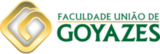 Supervisão de Extensão UniversitáriaRELATÓRIO FINAL DO PROFESSOR ORIENTADORE ATESTADO DE FREQUÊNCIAInformações necessárias para fins de certificação da participação do aluno no Programa conforme o Regulamento do Programa de Monitoria Voluntária da FUGInformações necessárias para fins de certificação da participação do aluno no Programa conforme o Regulamento do Programa de Monitoria Voluntária da FUGCurso:Curso:Disciplina:Disciplina:Período:Período:Monitor:Monitor:Professor Orientador:Professor Orientador:Período de Participação no Programa:    Período de Participação no Programa:    Nota para o Monitor:Nota para o Monitor:Avaliação DescritivaAvaliação DescritivaAtividades Desenvolvidas pelo Monitor (comparar com o Plano de Atividades)Avaliação do Desempenho do Monitor e FrequênciaAtividades Desenvolvidas pelo Monitor (comparar com o Plano de Atividades)Avaliação do Desempenho do Monitor e FrequênciaAvaliação da Experiência Adquirida (Aspectos Positivos, Negativos e sugestões para melhoria do Programa)Avaliação da Experiência Adquirida (Aspectos Positivos, Negativos e sugestões para melhoria do Programa)